TEMAT KOMPLEKSOWY: WIELKANOCNE ZWYCZAJE.TEMAT DNIA: ŚMIGUS-DYNGUS!Nauka rymowanki. Wypowiadanie tekstu przez dziecko: głośno, cicho, śpiewająco (na wymyśloną melodię przez dziecko).Śmigus-dyngus to taki zwyczaj ludowy,Że należy ludzi dla szczęścia – polać strumieniem wody.Zabawa ruchowo-nasladowacza „Zajączki”Dziecko pokazuje jak zające skaczą po zielonej trawie w czasie trwania ulubionej piosenki. Gdy jest przerwa w muzyce zajączek skacze do swojej mamy na kolana i odpoczywa. Zabawę powtarzamy kilka razy.Wysłuchanie wiersza W. Broniewskiego „Śmigus!”Śmigus! Dyngus! Na uciechęz kubła wodę lej ze śmiechem!Jak nie z kubła, to ze dzbana,śmigus-dyngus dziś od rana!Staropolski to obyczaj,żebyś wiedział i nie krzyczał,gdy w Wielkanoc, w drugie święto,będziesz kurtkę miał zmokniętą.Rozmowa na temat treści wiersza i własnych przeżyć związanych z lanym poniedziałkiem.Lany poniedziałek, śmigus-dyngus, święto lejka – to zabawa, którą wszyscy doskonale znamy. Oblewać było można wszystkich i wszędzie. Zmoczone tego dnia panny miały większe szanse na zamążpójście. A jeśli któraś się obraziła – to nieprędko znalazła męża. Wkupić się można było od oblewania malowanym jajkiem – stąd każda panna starała się , by jej pisanka była najpiękniejsza. Chłopak, wręczając tego dnia pannie pisankę, dawał jej do zrozumienia, że mu się podoba.Zabawa słowna „Dokończ zdanie” – dziecko próbuje dokończyć zdanie samodzielnie. Lubię Wielkanoc…Symbole wielkanocne to….W lany poniedziałek…Zabawa „Świąteczne życzenia” – Wspólne układanie życzeń i zapisywanie ich na kartce wielkanocnej. Jeżeli nie mamy kartki w domu, możemy ją wspólnie zrobić z dowolnych  materiałów. Proponuję kartkę składaną i do zawieszenia „Kurczak w skorupce”. Na zakończenie wręczamy wycięta pisankę, którą dziecko przykleja do koszyczka (wyjaśniono w zadaniach z poniedziałku).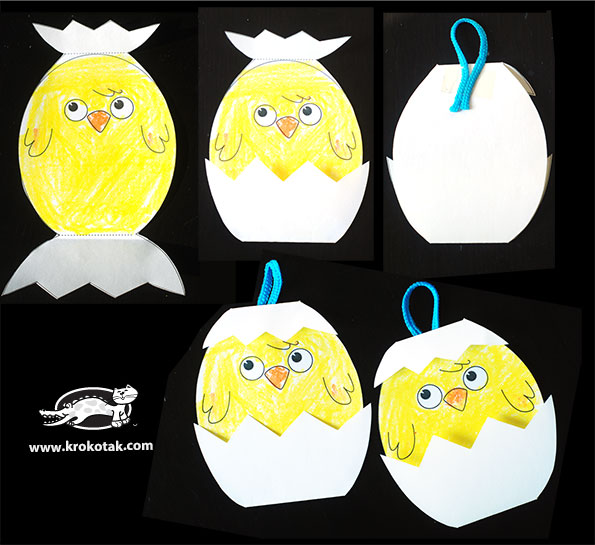 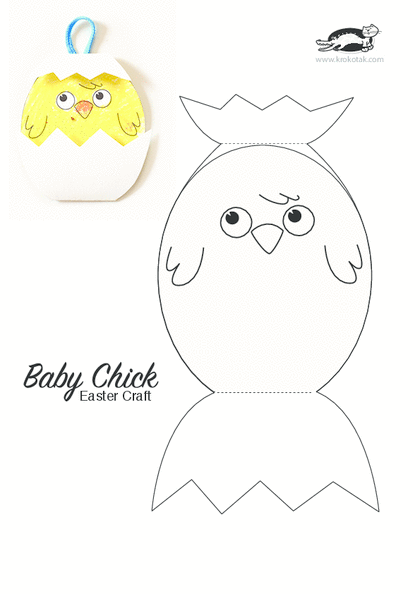 